Ф А1.1-26-114Завідувач кафедри ХПСіН, професор			Кисличенко В.С.Обсяг роботи студентів в годинахПримітка. Оцінювання поточного рейтингу (ПР) студентів на кожному занятті здійснюється згідно обсягу засвоєння матеріалу за шкалою: 0-60% – 0 балів, 61-73% – 1 бал, 74-100% – 2 бали. Оцінювання ЗМ №1, №2 здійснюється за сумою поточного рейтингу та контрольних робіт з модулів.Рейтинг з модулю 1 (М 1) (за семестр) = АКР + ЗМ №1 + ЗМ № 2 + Підсумковий контроль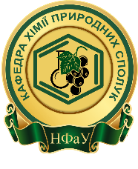 КАЛЕНДАРНО-ТЕМАТИЧНИЙ ПЛАН ЛАБОРАТОРНИХ ЗАНЯТЬз дисципліни «ФАРМАКОГНОЗІЯ» для студентів 2 курсу факультету медико-фармацевтичних технологій заочної форми навчання галузі знань 22 Охорона здоров'я спеціальності 226 Фармація, промислова фармація освітньої програми Фармація, для осіб, що мають освітньо-кваліфікаційний рівень «спеціаліст»Фс18(4,5дз)дв-2а дз  групи(весняний семестр, 2019-2020 н.р.)КАЛЕНДАРНО-ТЕМАТИЧНИЙ ПЛАН ЛАБОРАТОРНИХ ЗАНЯТЬз дисципліни «ФАРМАКОГНОЗІЯ» для студентів 2 курсу факультету медико-фармацевтичних технологій заочної форми навчання галузі знань 22 Охорона здоров'я спеціальності 226 Фармація, промислова фармація освітньої програми Фармація, для осіб, що мають освітньо-кваліфікаційний рівень «спеціаліст»Фс18(4,5дз)дв-2а дз  групи(весняний семестр, 2019-2020 н.р.)КАЛЕНДАРНО-ТЕМАТИЧНИЙ ПЛАН ЛАБОРАТОРНИХ ЗАНЯТЬз дисципліни «ФАРМАКОГНОЗІЯ» для студентів 2 курсу факультету медико-фармацевтичних технологій заочної форми навчання галузі знань 22 Охорона здоров'я спеціальності 226 Фармація, промислова фармація освітньої програми Фармація, для осіб, що мають освітньо-кваліфікаційний рівень «спеціаліст»Фс18(4,5дз)дв-2а дз  групи(весняний семестр, 2019-2020 н.р.)№ з/п№ з/пДатаТема заняттяТема заняттяОбсяг у годинах, вид заняттяСистема оцінювання знань, балиСистема оцінювання знань, бали№ з/п№ з/пДатаТема заняттяТема заняттяОбсяг у годинах, вид заняттяminmaxЗмістовий модуль 1. МЕТОДИ ФАРМАКОГНОСТИЧНОГО АНАЛІЗУ. ЛІКАРСЬКІ РОСЛИНИ, СИРОВИНА РОСЛИННОГО І ТВАРИННОГО ПОХОДЖЕННЯ, ЯКА МІСТИТЬ ВУГЛЕВОДИ, глікозиди, ЛІПІДИ, БІЛКИ, вітаміни.Змістовий модуль 2. МЕТОДИ ФАРМАКОГНОСТИЧНОГО АНАЛІЗУ. ЛІКАРСЬКІ РОСЛИНИ, СИРОВИНА РОСЛИННОГО І ТВАРИННОГО ПОХОДЖЕННЯ, ЯКА МІСТИТЬ феннольні сполуки (прості феноли, лігнани, ксантони, кумарини, хромони, флавоноїди, антраценпохідні, дубильні речовини)Змістовий модуль 1. МЕТОДИ ФАРМАКОГНОСТИЧНОГО АНАЛІЗУ. ЛІКАРСЬКІ РОСЛИНИ, СИРОВИНА РОСЛИННОГО І ТВАРИННОГО ПОХОДЖЕННЯ, ЯКА МІСТИТЬ ВУГЛЕВОДИ, глікозиди, ЛІПІДИ, БІЛКИ, вітаміни.Змістовий модуль 2. МЕТОДИ ФАРМАКОГНОСТИЧНОГО АНАЛІЗУ. ЛІКАРСЬКІ РОСЛИНИ, СИРОВИНА РОСЛИННОГО І ТВАРИННОГО ПОХОДЖЕННЯ, ЯКА МІСТИТЬ феннольні сполуки (прості феноли, лігнани, ксантони, кумарини, хромони, флавоноїди, антраценпохідні, дубильні речовини)Змістовий модуль 1. МЕТОДИ ФАРМАКОГНОСТИЧНОГО АНАЛІЗУ. ЛІКАРСЬКІ РОСЛИНИ, СИРОВИНА РОСЛИННОГО І ТВАРИННОГО ПОХОДЖЕННЯ, ЯКА МІСТИТЬ ВУГЛЕВОДИ, глікозиди, ЛІПІДИ, БІЛКИ, вітаміни.Змістовий модуль 2. МЕТОДИ ФАРМАКОГНОСТИЧНОГО АНАЛІЗУ. ЛІКАРСЬКІ РОСЛИНИ, СИРОВИНА РОСЛИННОГО І ТВАРИННОГО ПОХОДЖЕННЯ, ЯКА МІСТИТЬ феннольні сполуки (прості феноли, лігнани, ксантони, кумарини, хромони, флавоноїди, антраценпохідні, дубильні речовини)Змістовий модуль 1. МЕТОДИ ФАРМАКОГНОСТИЧНОГО АНАЛІЗУ. ЛІКАРСЬКІ РОСЛИНИ, СИРОВИНА РОСЛИННОГО І ТВАРИННОГО ПОХОДЖЕННЯ, ЯКА МІСТИТЬ ВУГЛЕВОДИ, глікозиди, ЛІПІДИ, БІЛКИ, вітаміни.Змістовий модуль 2. МЕТОДИ ФАРМАКОГНОСТИЧНОГО АНАЛІЗУ. ЛІКАРСЬКІ РОСЛИНИ, СИРОВИНА РОСЛИННОГО І ТВАРИННОГО ПОХОДЖЕННЯ, ЯКА МІСТИТЬ феннольні сполуки (прості феноли, лігнани, ксантони, кумарини, хромони, флавоноїди, антраценпохідні, дубильні речовини)Змістовий модуль 1. МЕТОДИ ФАРМАКОГНОСТИЧНОГО АНАЛІЗУ. ЛІКАРСЬКІ РОСЛИНИ, СИРОВИНА РОСЛИННОГО І ТВАРИННОГО ПОХОДЖЕННЯ, ЯКА МІСТИТЬ ВУГЛЕВОДИ, глікозиди, ЛІПІДИ, БІЛКИ, вітаміни.Змістовий модуль 2. МЕТОДИ ФАРМАКОГНОСТИЧНОГО АНАЛІЗУ. ЛІКАРСЬКІ РОСЛИНИ, СИРОВИНА РОСЛИННОГО І ТВАРИННОГО ПОХОДЖЕННЯ, ЯКА МІСТИТЬ феннольні сполуки (прості феноли, лігнани, ксантони, кумарини, хромони, флавоноїди, антраценпохідні, дубильні речовини)Змістовий модуль 1. МЕТОДИ ФАРМАКОГНОСТИЧНОГО АНАЛІЗУ. ЛІКАРСЬКІ РОСЛИНИ, СИРОВИНА РОСЛИННОГО І ТВАРИННОГО ПОХОДЖЕННЯ, ЯКА МІСТИТЬ ВУГЛЕВОДИ, глікозиди, ЛІПІДИ, БІЛКИ, вітаміни.Змістовий модуль 2. МЕТОДИ ФАРМАКОГНОСТИЧНОГО АНАЛІЗУ. ЛІКАРСЬКІ РОСЛИНИ, СИРОВИНА РОСЛИННОГО І ТВАРИННОГО ПОХОДЖЕННЯ, ЯКА МІСТИТЬ феннольні сполуки (прості феноли, лігнани, ксантони, кумарини, хромони, флавоноїди, антраценпохідні, дубильні речовини)Змістовий модуль 1. МЕТОДИ ФАРМАКОГНОСТИЧНОГО АНАЛІЗУ. ЛІКАРСЬКІ РОСЛИНИ, СИРОВИНА РОСЛИННОГО І ТВАРИННОГО ПОХОДЖЕННЯ, ЯКА МІСТИТЬ ВУГЛЕВОДИ, глікозиди, ЛІПІДИ, БІЛКИ, вітаміни.Змістовий модуль 2. МЕТОДИ ФАРМАКОГНОСТИЧНОГО АНАЛІЗУ. ЛІКАРСЬКІ РОСЛИНИ, СИРОВИНА РОСЛИННОГО І ТВАРИННОГО ПОХОДЖЕННЯ, ЯКА МІСТИТЬ феннольні сполуки (прості феноли, лігнани, ксантони, кумарини, хромони, флавоноїди, антраценпохідні, дубильні речовини)Змістовий модуль 1. МЕТОДИ ФАРМАКОГНОСТИЧНОГО АНАЛІЗУ. ЛІКАРСЬКІ РОСЛИНИ, СИРОВИНА РОСЛИННОГО І ТВАРИННОГО ПОХОДЖЕННЯ, ЯКА МІСТИТЬ ВУГЛЕВОДИ, глікозиди, ЛІПІДИ, БІЛКИ, вітаміни.Змістовий модуль 2. МЕТОДИ ФАРМАКОГНОСТИЧНОГО АНАЛІЗУ. ЛІКАРСЬКІ РОСЛИНИ, СИРОВИНА РОСЛИННОГО І ТВАРИННОГО ПОХОДЖЕННЯ, ЯКА МІСТИТЬ феннольні сполуки (прості феноли, лігнани, ксантони, кумарини, хромони, флавоноїди, антраценпохідні, дубильні речовини)1.1.13.05Аудиторна контрольна роботаАудиторна контрольна робота4ЛЗ12201.1.13.05Хімічний і морфолого-анатомічний аналіз ЛРС, яка містить вуглеводи, жири і жироподібні речовини, вітаміни.Хімічний і морфолого-анатомічний аналіз ЛРС, яка містить вуглеводи, жири і жироподібні речовини, вітаміни.4ЛЗ121.1.13.05Підсумковий контроль засвоєння ЗМ 1.Підсумковий контроль засвоєння ЗМ 1.4ЛЗ11181.1.13.05Всього за ЗМ 1:Всього за ЗМ 1:4ЛЗ12202.2.14.05Хімічний і морфолого-анатомічний аналіз ЛРС, яка містить фенольні сполуки (прості феноли, лігнани, ксантони, кумарини, хромони, флавоноїди, антраценпохідні, дубильні речовини).Хімічний і морфолого-анатомічний аналіз ЛРС, яка містить фенольні сполуки (прості феноли, лігнани, ксантони, кумарини, хромони, флавоноїди, антраценпохідні, дубильні речовини).4ЛЗ122.2.14.05Підсумковий контроль засвоєння ЗМ 2.Підсумковий контроль засвоєння ЗМ 2.4ЛЗ11182.2.14.05Всього за ЗМ 2:Всього за ЗМ 2:4ЛЗ12202.2.14.05Підсумковий модульний контроль з модуля 1: «Методи фармакогностичного аналізу. ЛР, сировина рослинного і тваринного походження, яка містить вуглеводи, глікозиди, ліпіди, білки, вітаміни, феннольні та терпеноїдні сполуки, алкалоїди»Підсумковий модульний контроль з модуля 1: «Методи фармакогностичного аналізу. ЛР, сировина рослинного і тваринного походження, яка містить вуглеводи, глікозиди, ліпіди, білки, вітаміни, феннольні та терпеноїдні сполуки, алкалоїди»4ЛЗ2540Всього за вивчення модуля 1Всього за вивчення модуля 1Всього за вивчення модуля 1Всього за вивчення модуля 1Всього за вивчення модуля 1ЛЗ-861100ВсьогоКредитиЛекціїЛабораторнізаняттяСемінарські заняттяСамостійна роботаНаціональна шкала1204,0812-100Залік(90-зарах-А)% засвоєння матеріалу з аудиторної контрольної роботиБали% засвоєння матеріалу з контрольних робітЗМ № 1Бали% засвоєння матеріалу з контрольних робітЗМ № 2Бали% засвоєння матеріалу Підсумковий контрольБали90-10018-2090-10017-1890-10017-1890-10036-4074-8915-1774-8914-1674-8914-1674-8931-3561-7312-1461-7311-1361-7311-1361-7325-300-600-110-600-100-600-100-600-24